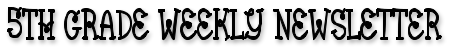 November 14-18, 2011                                                                                                                Volume 11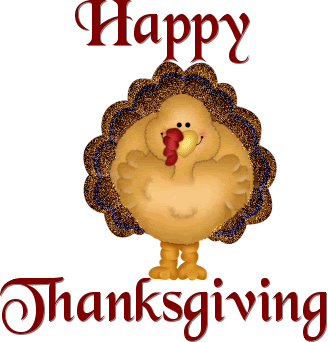 